Problem 1Long-term investment decision, payback method Bill Williams has the opportunityto invest in project A that costs $9,000 today and promises to pay annual end-ofyearpayments of $2,200, $2,500, $2,500, $2,000, and $1,800 over the next 5 years.Or, Bill can invest $9,000 in project B that promises to pay annual end-of-year paymentsof $1,500, $1,500, $1,500, $3,500, and $4,000 over the next 5 years.a. How long will it take for Bill to recoup his initial investment in project A?b. How long will it take for Bill to recoup his initial investment in project B?c. Using the payback period, which project should Bill choose?d. Do you see any problems with his choice?Problem 2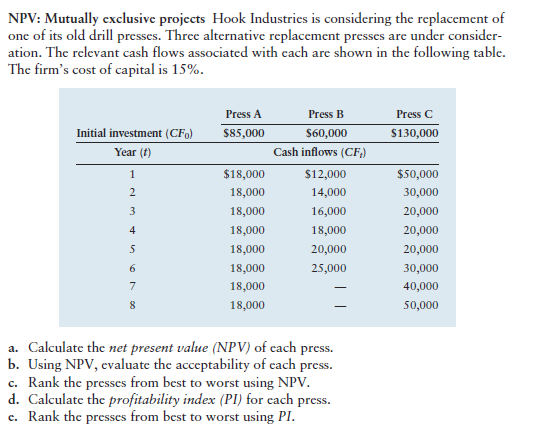 Problem 3Long-term investment decision, NPV method Jenny Jenks has researched the financialpros and cons of entering into a 1-year MBA program at her state university. Thetuition and books for the master’s program will have an up-front cost of $50,000. Ifshe enrolls in an MBA program, Jenny will quit her current job, which pays $50,000per year after taxes (for simplicity, treat any lost earnings as part of the up-frontcost). On average, a person with an MBA degree earns an extra $20,000 per year (aftertaxes) over a business career of 40 years. Jenny believes that her opportunity costof capital is 6%. Given her estimates, find the net present value (NPV) of enteringthis MBA program. Are the benefits of further education worth the associated costs?Problem 4Internal rate of return Peace of Mind, Inc. (PMI), sells extended warranties for durableconsumer goods such as washing machines and refrigerators. When PMI sells an extendedwarranty, it receives cash up front from the customer, but later PMI must cover any repaircosts that arise. An analyst working for PMI is considering a warranty for a new lineof big-screen TVs. A consumer who purchases the 2-year warranty will pay PMI $200.On average, the repair costs that PMI must cover will average $106 for each of the warranty’s2 years. If PMI has a cost of capital of 7%, should it offer this warranty for sale?Problem 5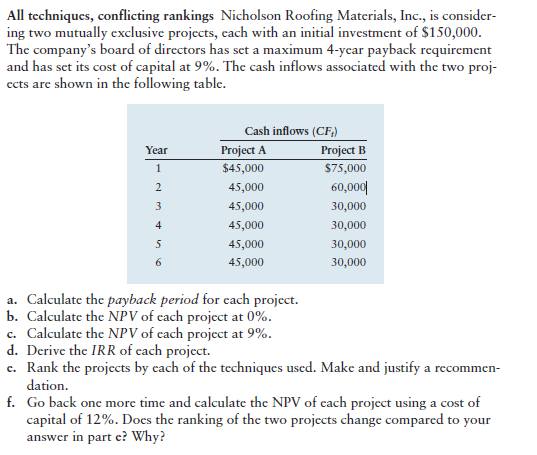 Problem 6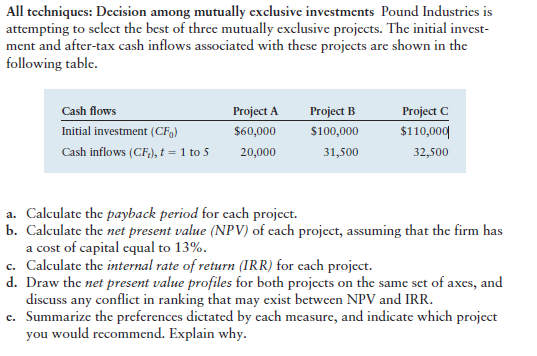 